TEMAT: WIOSNA PEŁNA MUZYKI. NASTROJE WIOSENNE.http://teksty.org/skaldowie,wiosna,tekst-piosenkihttps://www.youtube.com/watch?v=XhJEx9VPESAhttps://www.youtube.com/watch?v=Ell_0MCt77I Przejdź labirynt (zaczynając od M), a dowiesz się, jaką muzykę wykonujesz, gdy naśladujesz odgłosy przyrody lub maszyn.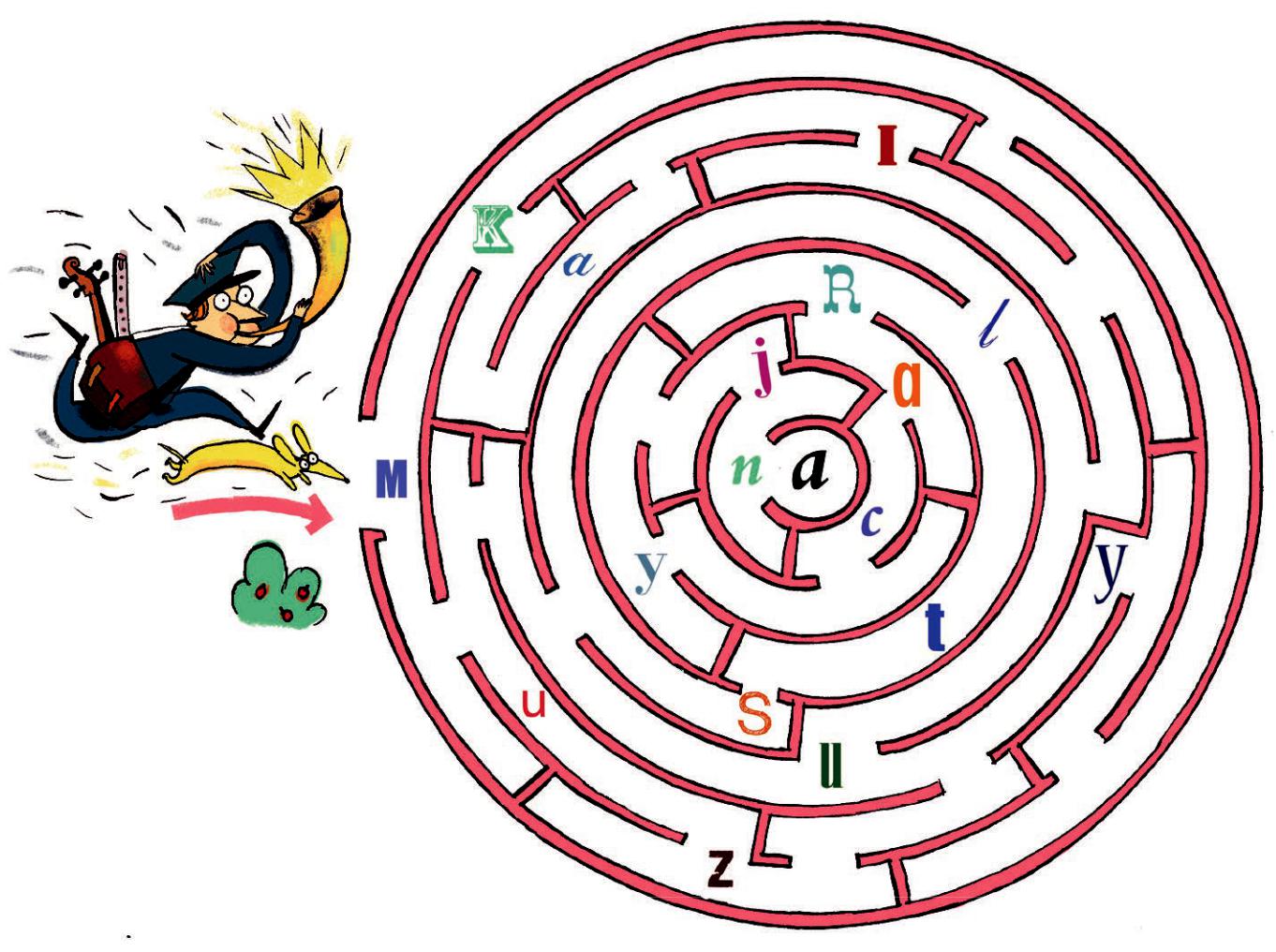 